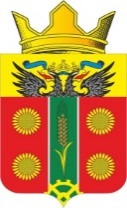 АДМИНИСТРАЦИЯИСТОМИНСКОГО СЕЛЬСКОГО ПОСЕЛЕНИЯАКСАЙСКОГО РАЙОНА РОСТОВСКОЙ ОБЛАСТИРАСПОРЯЖЕНИЕ02.03.2020                                     х. Островского                                                 № 20Об утверждении состава приемочной комиссиипереустроенных       и       перепланированныхпомещений    на      территории Истоминскогосельского поселенияНа основании Жилищного кодекса Российской Федерации от 29.12.2004 № 188-ФЗ, в соответствии со статьей 12 Федерального законом от 27.07.2010г. № 210-ФЗ "Об организации предоставления государственных и муниципальных услуг", согласно Жилищного кодекса Российской Федерации, Градостроительного кодекса Российской Федерации, Федерального закона от 06.10.2003 г. № 131-ФЗ «Об общих принципах организации местного самоуправления в Российской Федерации», -   Создать при Администрации Истоминского сельского поселения приемочную комиссию переустроенных и перепланированных помещений согласно приложению к настоящему распоряжению;2. Настоящее распоряжение подлежит размещению на официальном сайте поселения и опубликованию в периодическом печатном издании Истоминского сельского поселения «Вестник»;3. Контроль за исполнением распоряжения возложить на заместителя Главы Администрации Кудовба Д. А.Глава Администрации Истоминского сельского поселения	         О. А. КалининаПриложениек распоряжению Администрации Истоминского сельского поселенияот 02.03.2020 № 20Состава приемочной комиссиипереустроенных и перепланированныхпомещений на территории Истоминскогосельского поселенияПредседатель комиссии: Калинина Ольга Александровна – глава Администрации Истоминского сельского поселения;Секретарь комиссии: Шицина Светлана Александровна – старший инспектор Администрации Истоминского сельского поселения.Члены комиссии:- Главный инженер ОАО «Аксайская ПМК РСВС» (по согласованию);- Заместитель директора - главный инженер филиала ПАО "Газпром газораспределение Ростов-на-Дону" в г. Аксае;- Главный инженер АО «Донэнерго НМЭС Аксайский РЭС» (для п. Дивный, по согласованию);- ПАО «МРСК Юга Ростовэнерго» филиал в г. Аксае (по согласованию);- ОАО «Донэнерго» тепловые сети (для домов с центральным отоплением).Распоряжение вносит сектор                                                                                   имущественных отношений и архитектуры                                                           